Publicado en México el 13/02/2018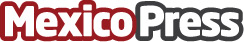 Florería Liliana sorprende este 14 de febrero con regalos a domicilioLa Florería Liliana, pionera en venta de flores y arreglos florales diversos, prepara descuentos especiales con motivo del día de los enamorados para compras en la tienda o para envíos a domicilio en la Ciudad de México y zonas del Estado de MéxicoDatos de contacto:Florería Liliana (55)5513 -2198Nota de prensa publicada en: https://www.mexicopress.com.mx/floreria-liliana-sorprende-este-14-de-febrero Categorías: Marketing Entretenimiento Emprendedores E-Commerce Consumo Ciudad de México http://www.mexicopress.com.mx